klasa VIIITemat: Dane statystyczne1. Wypisz do zeszytu najdłuższe rzeki według kontynentów z tabelki i odszukaj na mapie.2. Wypisz największe jeziora według kontynentów .3 Przeanalizuj zagadnienia geografii społeczno - ekonomicznej.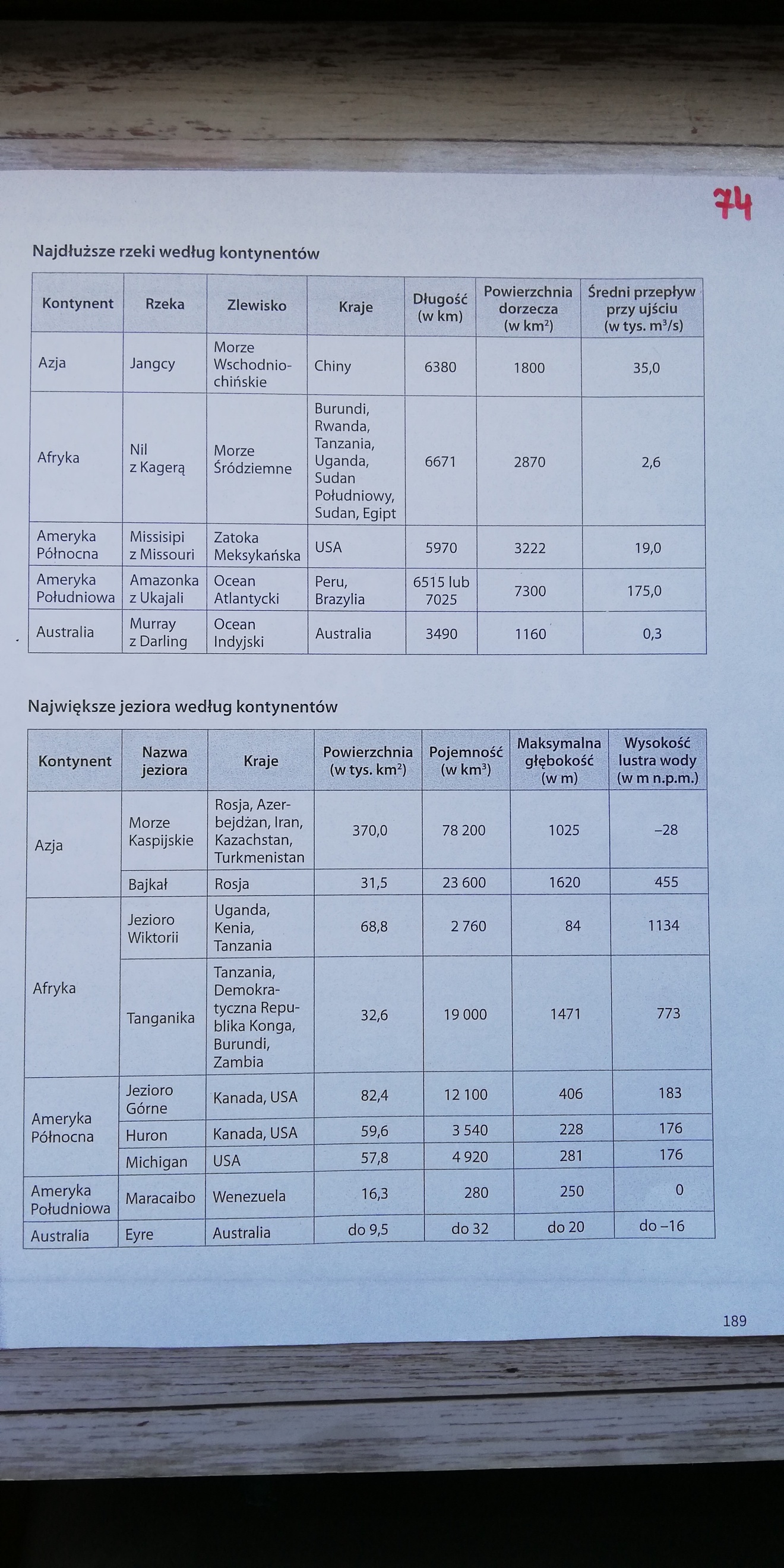 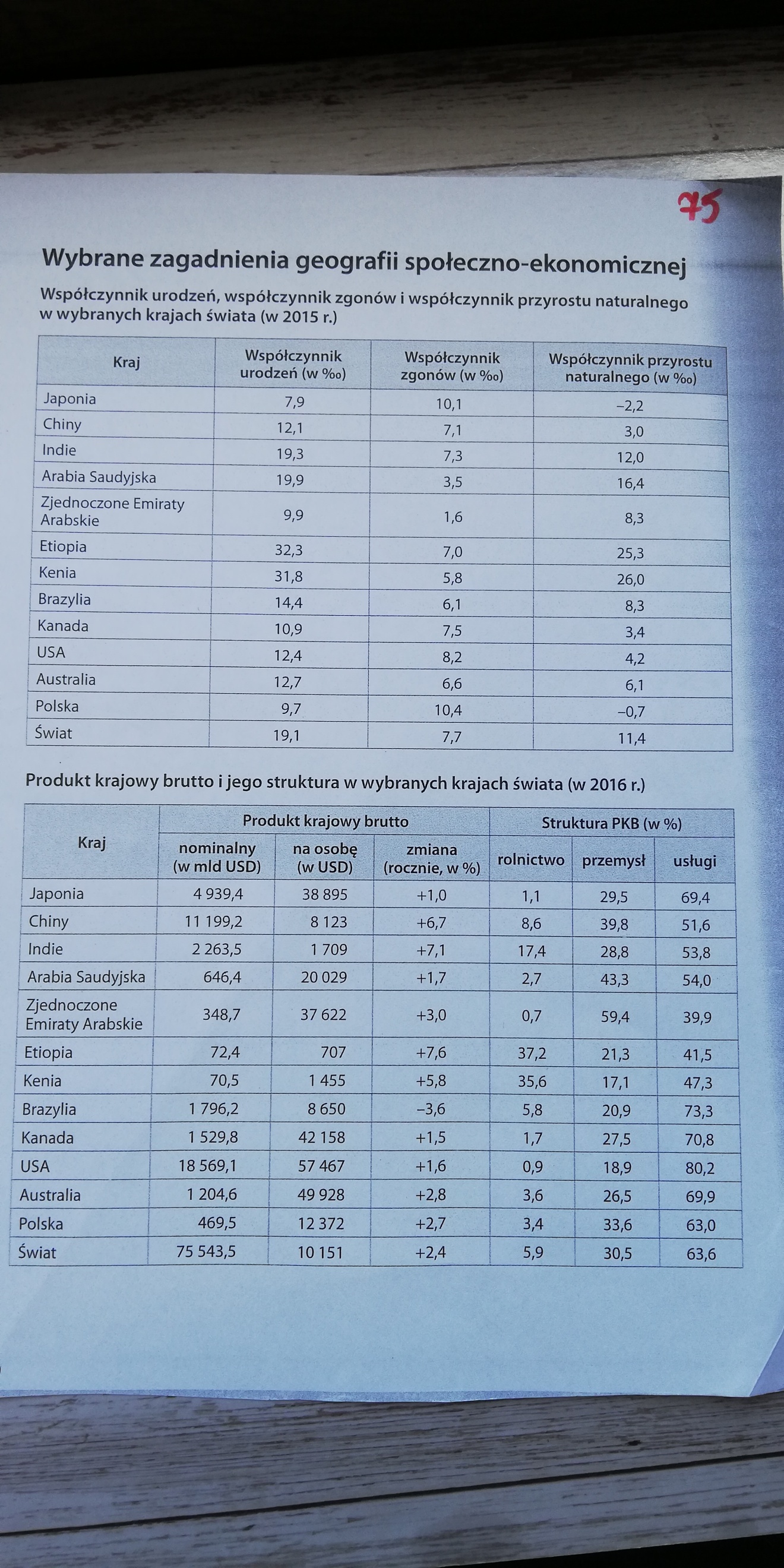 